1- й авторский электронный образовательный материал в Каталоге Библиотеки "ЭПОС"Ссылка на материал: https://uchebnik.permkrai.ru/catalogue/material_view/atomic_objects/931253 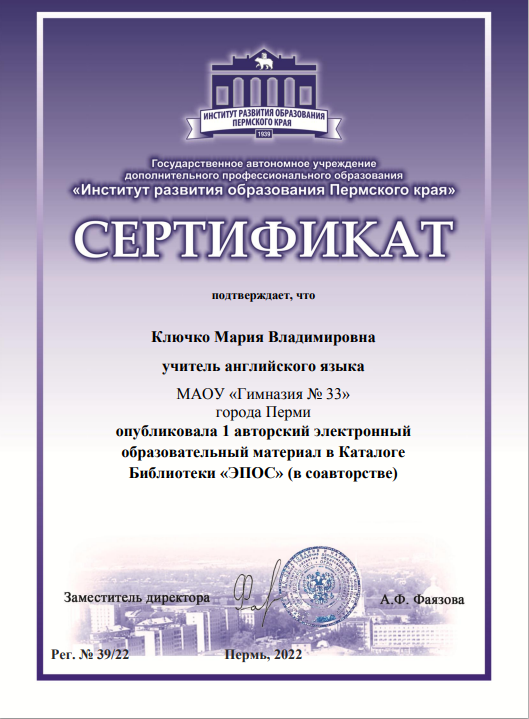 Университетско-школьный кластер 2021 ««Управление качеством школьного образования: цифровые технологии и инструменты в деятельности современного учителя английского языка»Группа: № УАЯ-УШК-2021Технологическая карта цифрового продукта, направленного на апробацию актуального содержания учебной деятельности и применение в образовательном процессе современной школы цифровых технологий и инструментовФ.И.О. учителей, разработчиков: Падукова Маргарита Станиславовна, Елисеева Хатуна Игоревна, Ильиных Надежда Геннадьевна,  Ключко Мария Владимировна, Деменева Анна ИгоревнаТема: Словообразование существительных, прилагательных, глаголов, наречий с помощью суффиксов и приставок. Возраст обучающихся, класс: 9 класс, 15-16 лет, базовый уровень.Учебный предмет: английский язык. Цель цифрового продукта: систематизация материала по словообразованию и разработка сборника упражнений для совершенствования навыков в области словообразования на онлайн-сервисах и образовательных платформах.Образовательная цель: ознакомление со стратегиями выполнения заданий в форме ОГЭ, ЕГЭ и применение способов словообразования для расширения словарного запаса обучающихся. Краткая аннотация: цифровой образовательный продукт является сборником упражнений (тренировочные упражнения в интерактивных приложениях или на образовательных платформах: Kahoot, Learning Apps, Quizlet, Google формы, Взнания).  Систематизация проходит от простого к сложному с увеличением и расширением информации. Включает в себя изучение аффиксов с примерами, переводом и классификацией по значению и частям речи, систему интерактивных упражнений с использованием платформ и интернет сервисов. Тренировка с использованием упражнений по словообразованию предполагает повышение мотивации к изучению английского языка, расширение лексического запаса и изменение уровня владения английским языком.Используемые способы  словообразования, части речи: образование существительных, прилагательных, наречий с помощью суффиксов и приставокЭтап использования упражнений: тренировка и применение изученного при подготовке к ОГЭ по английскому языку.Технологии: тренинговые образовательные технологии, информационные технологии для организации дистанционного взаимодействия, интерактивные компьютерные технологии  (компьютерная обучающая система,  система электронного тестирования знаний).       Оборудование: компьютеры, смартфоны или планшеты, интерактивная доска для работы в классе. Список ресурсов:  образовательная платформа Kahoot;сервис Learning Apps;онлайн-сервис Quizlet для создания и применения флэшкарточек и обучающих игр различных видов и категорий;онлайн – сервис Google формыобразовательная платформа Взнания.Содержательная характеристика цифрового продукта «Сборник упражнений по словообразованию»Ответы к упражнениямПримечание 1.1 Примечание 1.2     Wind - windy, success - successful, health - healthy, beauty - beautiful, England - English, comfort - comfortable, charm - charming, globe - global, wealth - wealthy, profession – professional, bore - boring, fame - famous, snow - snowy, adventure - adventurous, luck - lucky, science - scientific, energy - energetic, nerve - nervous, friend - friendly. Примечание 1.31.Суффикс для образования прилагательного от слова industry: - al (industrial) 2. Суффикс для образования существительного от слова communicate: - ion (communication)3. Суффикс для образования прилагательного от слова prosperity: - ous (prosperous) 4) Суффикс для образования существительного от слова interfere: -ence (interference)5. Суффикс для образования существительного от слова coincide: - ence (coincidence) 6. Суффикс для образования прилагательного от слова miracle:  - ous (miraculous)  Примечание 1.4 1. существительное от слова democratic - democracy2.  прилагательное от слова biology - biological3. существительное от слова strong – strength 4. прилагательное от слова pleasure – pleasant 5.  существительное от слова various- variety6. прилагательное от слова culture- cultural 7. существительное от слова boring- boredom 8. существительное от слова wide – width 9. прилагательное от слова energy- energetic 10. существительное от слова naval – navy Примечание 2.1 1. noun2. verb3. adjective4. adjective5. adverb6. noun7. noun8. adjective9. noun10. adverb11. verbПримечание 2.2 MarriageNeighbourhoodDisappointmentFriendshipAttractionsПримечание 3.1Ir- irregular, irresponsible, irremovable, irrelative, irrecoverableIm- impatient, impolite, impractical, impossible, immodestIn- insincere, incapable, inexpensive, incorrect, insensitive, informalПримечание 3.21. irregular2. unfriendly3. disloyal4. impatient5. inexpensive6. insincere7. impolite8. informal9. uncomfortable10. insensitiveПримечание 4.1 –y–able–lessOr–ness–ful–ment–able–ist–lyПримечание 4.2 SwiftlyQuetlySlowlyLoudlyNearlyGladlyJoyfulSkillfulDelighful LawfulПримечание 5.1№1to agreeto discussto appear№2AB№3to be rudeto advertise№4ВерноВерноПримечание 5.2appearance  - to appear, advertisement – to advertise, beginning – to begin, threat – to threaten, rudeness – to be rude, discussion – to discuss, humiliation – to humiliate, service – to serve, agreement – to agreeПримечание 5.3appearance  - to appear, advertisement – to advertise, beginning – to begin, threat – to threaten, rudeness – to be rude, discussion – to discuss, humiliation – to humiliate, service – to serve, agreement – to agreeВид словообразования Этап использования упражненийКраткое описание упражненийМетодические рекомендации (содержание упражнений) Ссылка на интерактивные упражненияУпражнения на образование существительных и прилагательных суффиксальным способомЭтап тренировки и применения изученного при подготовке к ОГЭ по английскому языку1. Таблица соответствий «Классификация слов»: распределение слов в соответствии с суффиксом образования абстрактного существительного (-hood, - ment, - ness, - ship).Распределите слова в соответствии с суффиксом образования абстрактного существительного: - hood, - ment, - ness, - ship. Список слов: appoint, child, arrange, dark, friend, neighbour, mother, happy, develop, kind, partner, member. (Ответы в примечании 1.1). https://learningapps.org/view21613402Упражнения на образование существительных и прилагательных суффиксальным способомЭтап тренировки и применения изученного при подготовке к ОГЭ по английскому языку2. Образование прилагательного от существительного с помощью суффиксов (заполнение пропусков).Образуйте прилагательное от существительного, используя предложенные суффиксы: - ful, - ous, - al, - ing, - y, -ish, - ic, - ly, - able. Список существительных: wind, success, health, beauty, England, comfort, charm, globe, wealth, profession, bore, fame, snow, adventure, luck, science, energy, nerve, friend. (Ответы в примечании 1.2)https://learningapps.org/view21375920Упражнения на образование существительных и прилагательных суффиксальным способомЭтап тренировки и применения изученного при подготовке к ОГЭ по английскому языку3. Игра по типу «Кто хочет стать миллионером»: выбор суффикса, с помощью которого образуется существительное или прилагательное.Выберите суффикс для образования существительного или прилагательного от заданного слова: 1.Суффикс для образования прилагательного от слова industry: - ful, - able, - ic, - al. 2. Суффикс для образования существительного от слова communicate: - ion,  - ation, - tion, - ment. 3. Суффикс для образования прилагательного от слова prosperity: - ive, - ing, - ent, - ous. 4) Суффикс для образования существительного от слова interfere: - ance, - ation, -ence, - ity. 5. Суффикс для образования существительного от слова coincide: - ment, - ity, - ation, - ence. 6. Суффикс для образования прилагательного от слова miracle: - ful, - able, - ous, - ic. (Ответы в примечании 1.3) https://learningapps.org/view21621555 Упражнения на образование существительных и прилагательных суффиксальным способомЭтап тренировки и применения изученного при подготовке к ОГЭ по английскому языку4.Кроссворд на тему «Образование существительных от прилагательных и прилагательных от существительных». Образуйте существительное или прилагательное от заданного слова: 1. существительное от слова democratic2.  прилагательное от слова biology3. существительное от слова strong4. прилагательное от слова pleasure5.  существительное от слова various6. прилагательное от слова culture7. существительное от слова boring8. существительное от слова wide9. прилагательное от слова energy10. существительное от слова naval (Ответы в примечании 1.4) https://learningapps.org/view21624055  Упражнения на образование существительных, глаголов, прилагательных и наречий  способом аффиксации Этап тренировки и применения изученного при подготовке к ОГЭ по английскому языку1. Определение части речи слова по суффиксу и префиксу.Определите часть речи следующих слов: achievement, disagree, successful, сreative,  rarely, preference, honest, unforgettable, impossibility, usually, discover (Ответы в примечании 2.1)https://kahoot.it/challenge/04767512?challenge-id=932a1e7d-bba1-49b0-a561-bdae9196905d_1636554050618  Game PIN: 04767512  Упражнения на образование существительных, глаголов, прилагательных и наречий  способом аффиксации Этап тренировки и применения изученного при подготовке к ОГЭ по английскому языку2. Образование существительного с помощью суффиксов  - age, -hood, - ment, - tion, - ship).  Вставьте в предложение нужную форму слова: MARRY, NEIGHBOUR, DISAPPOINT, FRIEND, ATTRACT – данный тест составлен на основе упражнения учебника «Spotlight»(Ответы в примечании 2.2)https://kahoot.it/challenge/06866044?challenge-id=932a1e7d-bba1-49b0-a561-bdae9196905d_1636554569005 Game PIN: 06866044Упражнения на образование прилагательных с отрицательным значением с помощью приставокЭтап тренировки и применения изученного при подготовке к ОГЭ по английскому языку1. Таблица соответствий «Классификация слов»: распределение слов в соответствии с отрицательной приставкой, с помощью которой образуется прилагательное с отрицательным значением.Образуйте данные прилагательные с отрицательным значением, выбрав соответствующую приставку: ir-, im-, in-, il-.Распределите слова по колонкам: responsible, expensive, sincere, modest, regular, legal, patient, capable, removable, correct, relative, recoverable, sensitive, formal, practical, possible, relevant, moral, logical, polite.(Ответы в примечании 3.1)https://student.vznaniya.ru/home/assessment/248424?slug=P89baFIs&onlypreview=trueУпражнения на образование прилагательных с отрицательным значением с помощью приставокЭтап тренировки и применения изученного при подготовке к ОГЭ по английскому языку2. Использование прилагательных с отрицательным значением.Используйте одно из прилагательных, добавив отрицательную приставку, чтобы закончить предложение. Используемые прилагательные: Sensitive, expensive, regular, formal, comfortable, polite, friendly, patient, sincere, loyal.The teacher told his students to learn twenty ____ verbs.Mrs. Brown is really ______ . She never wants to talk to anyone.Susan has no intention of being ____ to his friends.Adam is so _____ . He never wants to explain things twice.These windows locks are _____ and effective.John said he was sorry, but they were sure that he was _____ .It is very ______ to tell people you don’t like their clothes.These parties are almost always _____ , there is no dress code.They were sitting in a very _____ position. Mr. Black thinks it is very _____ of Tom to think he can do just what he likes.(Ответы в примечании 3.2)https://student.vznaniya.ru/home/assessment/250141?slug=VYhnrtpi&onlypreview=true Упражнение на образование прилагательных, наречий и существительных суффиксальным способомЭтап повторения и тренировки изученного при подготовке к ОГЭ по английскому языку1. Образование прилагательных и наречий. Вспомнить и выписать суффиксы у предоставленных слов.Выписать суффиксы предложенных слов. (Ответы в примечании 4.1) https://docs.google.com/forms/d/e/1FAIpQLSersqKjuPcHWtes8XCSNIUPp-KjxogY00f5FJTmiLdnOTSihg/viewform Упражнение на образование прилагательных, наречий и существительных суффиксальным способомЭтап повторения и тренировки изученного при подготовке к ОГЭ по английскому языку2. Выбрать подходящий суффикс прилагательного (-ly или –ful)Образуйте прилагательное, выбрав нужный суффикс из предложенных –y or –ful (Ответы в примечание 4.2)https://docs.google.com/forms/d/e/1FAIpQLSersqKjuPcHWtes8XCSNIUPp-KjxogY00f5FJTmiLdnOTSihg/viewform Упражнения на образование существительных от глаголов суффиксальным способомЭтап применения изученного для подготовки к ОГЭ по английскому языку1. Тест: Образование существительных от глаголов.Выполните тест. Необходимо вписать глагол / соотнести  глагол + существительное / выбрать правильный вариант ответа / верно – неверно. Список слов: agreement, discussion, appearance, service, beginning, rudeness, advertisement, humiliation, threat.  (Ответы в примечании 5.1)https://quizlet.com/628824817/testУпражнения на образование существительных от глаголов суффиксальным способомЭтап применения изученного для подготовки к ОГЭ по английскому языку2. Письмо: От какого глагола образовано существительное?Напишите глагол, от которого образовано существительное. Список слов: agreement, discussion, appearance, service, beginning, rudeness, advertisement, humiliation, threat. (Ответы в примечании 5.2)https://quizlet.com/628824817/write Упражнения на образование существительных от глаголов суффиксальным способомЭтап применения изученного для подготовки к ОГЭ по английскому языку3. Игра «Гравитация» Необходимо посмотреть на глагол (астероид) и вписать образованное от него существительное в поле (планета).Игра «Гравитация». Спасите планету от астероидов. Впишите существительное (поле астероида), которое образовано от глагола (астероид). Необходимо успеть написать слово до того, как астероид коснется планеты. (Ответы в примечании 5.3)https://quizlet.com/628824817/gravityAppointKindMotherHappyChildArrangeDarkNeighborFriendDevelop PartnerMember Appointment KindnessMotherhood HappinessChildhoodArrangementDarknessNeighborhoodFriendshipDevelopmentPartnershipMembership 